	OROSZI KÖZSÉG POLGÁRMESTERE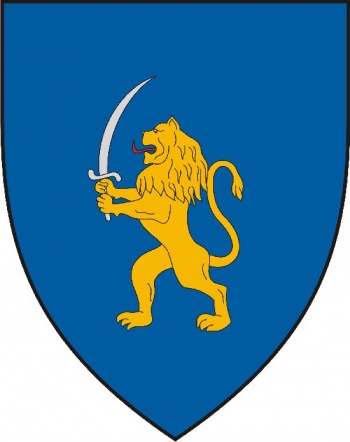 	8458, Oroszi, Szabadság u. 27.	e-mail: onkormanyzat@oroszi.hu__________________________________________________________________________________________M  E  G  H  Í  V  ÓOroszi Község Önkormányzatának Képviselő-testülete2017. augusztus 22-én (kedden) 17,00 órai kezdettel nyilvános ülésttart, melyre meghívom.Az ülés helye: Oroszi Művelődési Ház 		           8458 Oroszi, Szabadság utca 27.       N A P I R E N DT á r g y :		Előadó:Az ülésen való megjelenésére feltétlen számítok. Esetleges távolmaradását kérem, szíveskedjen előre bejelenteni.O r o s z i , 2017. augusztus 16.	Dániel Ferenc	polgármester	 polgármesterSzociális célú tüzelőanyag vásárláshoz kapcsolódó támogatásra pályázat benyújtásaDániel FerencpolgármesterHelyi Esélyegyenlőségi Program felülvizsgálataDániel FerencpolgármesterDevecseri Közös Önkormányzati Hivatal Alapító okiratának módosításaDániel FerencpolgármesterGördülő Fejlesztési Terv véleményezéseDániel FerencpolgármesterTelepülésképi Arculati Kézikönyv készítéseDániel FerencpolgármesterLomtalanítás időpontjának kitűzéseDániel FerencpolgármesterVegyes ügyek